Об обеспечении детей участников специальной военной операции, проводимой на территориях Донецкой Народной Республики, Луганской Народной Республики, Херсонской и Запорожской областей, Украины, - учащихся 5 – 11 классов горячим бесплатным питанием в общеобразовательных организациях муниципального района Гафурийский район Республики БашкортостанВ соответствии Федеральным законом от 29 декабря 2012 года                     № 273-ФЗ «Об образовании в Российской Федерации», Федеральным законом от  6 октября 2003 года № 131-ФЗ «Об общих принципах организации местного самоуправления в Российской Федерации», в целях реализации распоряжения Главы Республики Башкортостан от 11 октября 2022 г. №РГ-415 «О  плане  мероприятий  по оказанию содействия семьям граждан из Республики Башкортостан, принимающих участие в специальной военной операции, проводимой на территориях Донецкой Народной  Республики,  Луганской  Народной  Республики,  Херсонской  и Запорожской областей, Украины», Постановления Правительства Республики Башкортостан от 31 октября 2022 года № 683 «Об обеспечении детей участников специальной военной операции, проводимой на территориях Донецкой Народной Республики, Луганской Народной Республики, Херсонской и Запорожской областей, Украины, - учащихся 5 – 11 классов горячим бесплатным питанием в общеобразовательных организациях Республики Башкортостан», письма Министерства образования и науки Республики Башкортостан № М08-16-7662 от 03.11.2022, Администрация муниципального района Гафурийский район Республики БашкортостанПостановляет:Утвердить Порядок обеспечения детей участников специальной военной операции, проводимой на территориях Донецкой Народной Республики, Луганской Народной Республики, Херсонской и Запорожской областей, Украины, - учащихся 5 – 11 классов горячим бесплатным питанием в общеобразовательных организациях муниципального района Гафурийский район Республики Башкортостан (Приложение № 1).Для обеспечения софинансирования из республиканского бюджета питания детей участников специальной военной операции, проводимой на территориях Донецкой Народной Республики, Луганской Народной Республики, Херсонской и Запорожской областей, Украины, – учащихся 5 - 11 классов в общеобразовательных организациях муниципального района Гафурийский район Республики Башкортостан, установить финансирование за счет средств бюджета муниципального района в размере 1 % расходного обязательства.Обеспечить бесплатным горячим питанием детей участников специальной военной операции, проводимой на территориях Донецкой Народной Республики, Луганской Народной Республики, Херсонской и Запорожской областей, Украины, – учащихся 5 - 11 классов в общеобразовательных организациях муниципального района Гафурийский район Республики Башкортостан, согласно утвержденного меню, по фактической стоимости питания на 2022 год на 1 ребенка в день:- для учащихся в 1 смену: (завтрак) - 67,89 рублей (в том числе из бюджета РБ - 67,21 руб., бюджета МБ - 0,68 рублей),- для учащихся во вторую смену (обед) - 78,32 рублей (в том числе из бюджета РБ - 77,54 руб., бюджета МБ - 0,78 рублей).Опубликовать настоящее постановление на официальном сайте муниципального района Гафурийский район Республики Башкортостан (https://gafury.bashkortostan.ru/).Настоящее постановление распространяется на правоотношения, возникшие с 1 ноября 2022 года.Контроль за исполнением настоящего Постановления возложить на и.о. заместителя Главы Администрации муниципального района Гафурийский район Республики Башкортостан по социальным вопросам Ахтямову З.Р.Глава Администрации					                         Ф.Ф. ЧингизовИсполнитель:МКУ «Отдел образования»АМР Гафурийский район РБ8 (34740) 2-13-01Приложение №1к постановлению Администрациимуниципального районаГафурийский районРеспублики Башкортостан№ 879 от « 02» ноября 2022 г.Порядок обеспечения детей участников специальной военной операции, проводимой на территориях Донецкой Народной Республики, Луганской Народной Республики, Херсонской и Запорожской областей, Украины, - учащихся 5 – 11 классов горячим бесплатным питанием в общеобразовательных организациях муниципального района Гафурийский район Республики БашкортостанНастоящий Порядок устанавливает правила и условия обеспечения детей участников специальной военной операции, проводимой на территориях Донецкой Народной Республики, Луганской Народной Республики, Херсонской и Запорожской областей, Украины, - учащихся 5 – 11 классов горячим бесплатным питанием в общеобразовательных организациях муниципального района Гафурийский район Республики Башкортостан.В рамках настоящего Порядка используются следующие понятия:участники специальной военной операции (далее – СВО), к которым относятся:граждане, имеющие статус военнослужащего в соответствии с Федеральным законом «О статусе военнослужащих», принимающие (принимавшие) участие в СВО;граждане, пребывавшие в запасе и изъявившие желание принять участие в специальной военной операции в составе добровольческих отрядов на территориях Донецкой Народной Республики, Луганской Народной Республики, Запорожской и Херсонской областей и Украины;лица, имеющие специальное звание полиции, проходящие военную службу (службу) в подразделениях Управления Федеральной службы войск национальной гвардии Российской Федерации по Республике Башкортостан, принимающие (принимавшие) участие в СВО;лица, призванные на военную службу по мобилизации в соответствии с Указом Президента Российской Федерации от 21 сентября 2022 года № 647 «Об объявлении частичной мобилизации в Российской Федерации»;военнослужащие, проходящие военную службу в Вооруженных Силах Российской Федерации по контракту и участвующие в СВО;граждане Российской Федерации, получившие инвалидность 1 и 2 групп вследствие ранения (контузии, увечья), полученного при участии в СВО;погибшие (умершие) из числа граждан Российской Федерации, указанные в абзацах втором – седьмом настоящего подпункта;обучающиеся 5 – 11 классов – учащиеся 5 – 11 классов государственных, муниципальных общеобразовательных организаций Республики Башкортостан: родные дети, усыновленные (удочеренные) или подопечные дети участников СВО, проживающие на территории Республики Башкортостан.Бесплатное горячее питание предоставляется обучающимся 5 – 11 классов в учебные дни фактического посещения общеобразовательной организации один раз в день.Организация бесплатного питания осуществляется в столовых общеобразовательных организаций при обязательном соблюдении санитарно – эпидемиологических правил и норм СанПиН 2.3/2.4.3590 – 20 «Санитарно – эпидемиологические требования к организации общественного питания населения», утвержденных постановлением Главного государственного санитарного врача Российской Федерации от 27 октября 2020 года № 32.Размер стоимости бесплатного питания обучающегося 5 – 11 классов на один учебный день определяется при обязательном соблюдении нормы обеспечения питанием с учетом возраста обучающегося согласно приложению № 1 к настоящему Порядку, а также уровня цен, установленного территориальным органом Федеральной службы государственной статистики по Республике Башкортостан по состоянию на 1 января текущего года, а при отсутствии такой официальной статистической информации – исходя из рыночных цен на основании анализа трех поставщиков соответствующего товара.Обучающимся 5 – 11 классов в случае организации обучения их на дому, в том числе с использованием дистанционных технологий, выдаются продукты питания или денежная компенсация исходя из норм обеспечения питанием в общеобразовательных организациях в соответствии с порядком, утверждаемым общеобразовательной организацией, за счет средств бюджета Республики Башкортостан.Бесплатное питание предоставляется в заявительном порядке. Обучающемуся 5 – 11 классов, одновременно относящемуся к нескольким категориям лиц, имеющим право на бесплатное питание или питание на льготных условиях, питание предоставляется по одному из оснований в соответствии с заявлением родителя (законного представителя) обучающегося.Для обеспечения бесплатным питанием необходимо представлением родителем (законным представителем) по месту обучения следующих документов:заявления о предоставлении бесплатного питания обучающемуся 5 – 11 классов с указанием степени родства по форме по форме согласно приложению № 2 к настоящему Порядку;справки или иного документа, подтверждающего отнесение одного из родителей (законного представителя) к категории участников СВО, указанной в подпункте 2 пункта 2 настоящего Порядка (при наличии). Документы могут быть представлены в подлинниках либо копиях, заверенных в установленном законодательством порядке.Заявитель вправе не представлять документы, указанные в подпункте 2 пункта 8 настоящего Порядка. В случае непредставления заявителем указанных документов по собственной инициативе общеобразовательная организация обеспечивает их получение или информации, содержащейся в них, у соответствующих уполномоченных органов и организаций в порядке, установленном законодательством, в том числе в порядке межведомственного информационного взаимодействия.Решение о предоставлении бесплатного питания оформляется приказом общеобразовательной организации в течение дня представления документов, указанных в пункте 8 настоящего Порядка.Обеспечение бесплатным питанием обучающихся осуществляется со дня, следующего за днем издания приказа общеобразовательной организации.Предоставление бесплатного питания обучающемуся 5 – 11 классов прекращается в случаях:отчисления обучающегося из общеобразовательной организации;поступления заявления от родителя (законного представителя) обучающегося об отказе от предоставления бесплатного питания;поступления заявления от родителя (законного представителя) обучающегося об истечении срока участия одного из родителей (законного представителя) в СВО (за исключением случая, указанного в абзаце восьмом подпункта 2 пункта 2 настоящего Порядка). Приказ о прекращении предоставления бесплатного питания обучающемуся 5 – 11 классов издается со дня, следующего за днем наступления обстоятельств, предусмотренных пунктом 12 настоящего Порядка, обеспечение бесплатным питанием обучающегося прекращается со дня издания приказа общеобразовательной организации.Общеобразовательная организация несет ответственность за нецелевое использование бюджетных средств в соответствии с законодательством Российской Федерации.Приложение № 1к Порядку обеспечения детейучастников специальной военнойоперации, проводимой натерриториях Донецкой НароднойРеспублики, Луганской НароднойРеспублики, Херсонской иЗапорожской областей, Украины, -учащихся 5 – 11 классов горячимбесплатным питанием вобщеобразовательныхорганизацияхМР Гафурийский районРеспублики БашкортостанНОРМЫОбеспечения питанием обучающихся 5 – 11 классов в муниципальных общеобразовательных организациях(СанПиН 2.3/2.4.3590 – 20)Приложение № 2к Порядку обеспечения детейучастников специальной военнойоперации, проводимой натерриториях Донецкой НароднойРеспублики, Луганской НароднойРеспублики, Херсонской и Запорожской областей, Украины, -учащихся 5 – 11 классов горячимбесплатным питанием вобщеобразовательныхорганизацияхМР Гафурийский районРеспублики БашкортостанРуководителюобщеобразовательнойорганизации__________________________          (наименование учреждения)от ________________________,    (ФИО родителя (законного представителя)проживающего(-ей) по адресу:__________________________,__________________________                   (номер телефона)ЗАЯВЛЕНИЕО предоставлении бесплатного питания обучающемуся 5 – 11 классов в муниципальных общеобразовательных организациях МР Гафурийский район Республики БашкортостанЯ, ________________________________________________________________,прошу предоставить обучающемуся          ________________                  класса__________________________________________________________________                                                                   (ФИО учащегося, дата его рождения)горячее бесплатное питание (продукты питание или денежную компенсацию при обучении на дому согласно локальному нормативному акту общеобразовательной организации) в ____________________________________________________________________________________________________                           (наименование общеобразовательной организации)Сведения о членах семьи заявителя:« ____ » __________ 20 __г. ___________________________________________                                                               (подпись родителя (законного представителя))В соответствии со статьей 9 Федерального закона «О персональных данных» даю свое согласие __________________________________________________,                                          (наименование организации)расположенной по адресу: ___________________________________________(далее – оператор), на автоматизированную, а также без использования средств автоматизации обработку моих персональных данных, а именно совершение действий со сведениями о фактах, событиях и обстоятельствах моей жизни, представленных оператору, и подтверждаю, что, давая такое согласие, я действую по своей воли и в своих интересах.Согласие дается мною для целей:__________________________________________________________________                                                           (цели обработки персональных данных)и распространяется на следующую информацию:фамилия, имя, отчество (последнее – при наличии) (в том числе прежние), дата и место рождения;паспортные данные или данные иного документа, удостоверяющего личность (серия, номер, дата выдачи, наименование органа, выдавшего документ), и гражданство;характеристики, на основе которых можно установить мою личность;адрес места жительства (по паспорту и фактический) и дата регистрации по месту жительства или по месту пребывания;номера телефонов (мобильного и домашнего), зарегистрированных на мое имя или по адресу места жительства (регистрации);сведения о семейном положении (состояние в браке), данные свидетельства о заключении брака, фамилия, имя, отчество (последнее – при наличии) супруга(-и);реквизиты документа, подтверждающего регистрацию в системе индивидуального (персонифицированного) учета, в том числе в форме электронного документооборота;сведения об идентификационном номере налогоплательщика.Настоящее согласие предоставляется на осуществление оператором любых действий в отношении моих персональных данных, которые необходимы или желаемы для достижения указанных выше целей, включая (без ограничения) сбор, систематизацию, накопление, хранение, уточнение (обновление, изменение), использование, распространение (в том числе передачу), обезличивание, блокирование, уничтожение, трансграничную передачу персональных данных, а также осуществление любых иных действий с моими персональными данными с соблюдением законодательства Российской Федерации. Оператор вправе обрабатывать мои персональные данные, за исключением биометрических, на бумажных носителях, в информационных системах персональных данных с использованием и без использования средств автоматизации, а также смешанным способом при участии и при непосредственном участии человека.Использование и хранение биометрических персональных данных вне информационных систем персональных данных могут осуществляться только на таких материальных носителях информации и с применением такой технологии ее хранения, которые обеспечивают защиту этих данных от неправомерного или случайного доступа к ним, их уничтожения, изменения, блокирования, копирования, предоставления, распространения.В процессе обработки персональных данных я предоставляю право сотрудникам оператора передавать мои персональные данные другим ответственным лицам оператора и третьим лицам.Я оставляю за собой право отозвать свое согласие посредством моего письменного заявления, которое может быть либо направлено в адрес оператора по почте заказным письмом с уведомлением о вручении, либо вручено лично под расписку представителю оператора.__________________________________________________________________               (фамилия, имя, отчество (последнее – при наличии), подпись лица, давшего согласие)« ____ » _________________ 20 __ г.БАШҠОРТОСТАН РЕСПУБЛИКАҺЫҒАФУРИ РАЙОНЫ МУНИЦИПАЛЬ РАЙОН ХАКИМИӘТЕ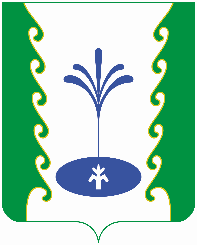 РЕСПУБЛИКА БАШКОРТОСТАНАДМИНИСТРАЦИЯМУНИЦИПАЛЬНОГО РАЙОНА ГАФУРИЙСКИЙ РАЙОН АРАРПОСТАНОВЛЕНИЕ« 02 »   ноябрь    2022 й.№ 879« 02 »   ноября    2022 г.№ п/пНаименование пищевой продукции или группы пищевой продукцииИтого за сутки (в нетто граммы, мл на 1 обучающегося в сутки)Итого за сутки (в нетто граммы, мл на 1 обучающегося в сутки)№ п/пНаименование пищевой продукции или группы пищевой продукции7 – 11 лет12 лет и старше12341Хлеб ржаной801202Хлеб пшеничный1502003Мука пшеничная15204Крупы, бобовые45505Макаронные изделия15206Картофель1871877Овощи (свежие, мороженые, консервированные, включая соленые и квашеные (не более 10% от общего количества овощей), в том числе томат – пюре, зелень)2803208Фрукты свежие1851859Сухофрукты152010Соки плодоовощные, напитки витаминизированные, в том числе инстантные20020011Мясо 1 – й категории707812Субпродукты (печень, язык, сердце)304013Птица (цыплята – бройлеры потрошеные – 1 категории355314Рыба (филе), в том числе филе слабо– или малосоленые 587715Молоко 30035016Кисломолочная пищевая продукция15018017Творог (5% - 9% массовая доля жира)506018Сыр 101519Сметана 101020Масло сливочное303521Масло растительное151822Яйцо, штуки1123Кондитерские изделия101524Чай1225Какао – порошок11,226Кофейный напиток2227Дрожжи хлебопекарные0,20,328Сахар (в том числе для приготовления блюд и напитков, в случае использования пищевой продукции промышленного выпуска, содержащей сахар, выдача сахара должна быть уменьшена в зависимости от его содержания в используемой готовой пищевой продукции)303529Крахмал 3430Соль пищевая, поваренная йодированная3531Специи 22№ п/пФИОСтепень родстваМесто проживания123…